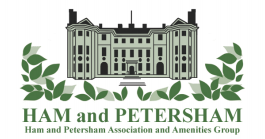 THE 4th ANNUAL GENERAL MEETINGAT ST THOMAS AQUINAS,  AT 7:30 P.M. ON 8  2024WelcomeApproval of the Minutes of the 3rd AGM held on 3 May 2023Approval of the Accounts for the period 
1 January 2023 to 31 December 2023Approval of the Trustees Annual Report for the period 
1 January 2023 to 31 December 2023Appointment of Trustees and OfficersTalk by National Trust’s Ham House researcher, Annabel Davies "Ham House and the relationship with the local community.” Review of 2023 and 2024 to dateLooking forward to the remainder of 2024 and 2025Any other business Closure of the meeting followed by drinks